Моля, изпратете тази форма на 
1113 София, ул. „акад. Г. Бончев", блок 105 Телефон: 979-3607   Fax:+3592872378709 
E-mail: office@biomed.bas.bg 
Website: http://www.biomed.bas.bg БЪЛГАРСКА АКАДЕМИЯ НА НАУКИТЕ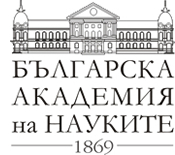 Институт по биофизика и биомедицинско инженерство“Акад. Георги Бончев” бл. 21, 1113 София, БългарияТелефон: +35929793607, Факс: +35928723787Формуляр за уведомяване1. Заглавие на изобретението или технологията2. Моля, опишете главната цел на изобретението и проблема, който решава(Приложете допълнителен лист, ако е необходимо)Изобретатели или автори(Приложете допълнителен лист за уведомяване, ако отговорите са повече от три)Изобретатели или автори(Приложете допълнителен лист за уведомяване, ако отговорите са повече от три)Име, фамилия: 	Назначен в ИБФБМИ? (загради едното)   ДА   НЕEmail:  	Служ. тел.: 	Служ. адрес: 	Дом. адрес: 	Гражданство: 	Позиция: 	Fax: 	Отдел:секция.: 	пощенски код: 	дом. тел.: 	Име, фамилия: 	Назначен в ИБФБМИ? (загради едното)   ДА   НЕEmail:  	Служ. тел.: 	Служ. адрес: 	Дом. адрес: 	Гражданство: 	Позиция: 	Fax: 	Отдел:секция.: 	пощенски код: 	дом. тел.: 	Име, фамилия: 	Назначен в ИБФБМИ? (загради едното)   ДА   НЕEmail:  	Служ. тел.: 	Служ. адрес: 	Дом. адрес: 	Гражданство: 	Позиция: 	Fax: 	Отдел:секция.: 	пощенски код: 	дом. тел.: 	Задължения към трети страни (Приложете частта, касауща ИС от договора с трета страна)4. Какви фондове са използвани в работата, от която произтича изобретението? (Европейски, не европейски, национални, финансиране от фондации и индустрията, институтски фонд и др.) Моля, попълнете всички източници на финансиране, водещи до изобретението.Ако източникът на финансиране не е ИБФБМИ-БАН, моля, отбележете по-долу:Договор/Grant No.	 Спонсор	 Ръководител екип (РЕ):	Договор/Grant No.	 Спонсор	 РЕ	Договор/Grant No.	 Спонсор	 РЕ	5. Страна ли сте на друго споразумение(я), отнасящо се до изобретението (например трансфер на материали, сътрудничество, споразумение за патент с друго лице)?+   ДА	+   НЕАко Да, моля отбележете: Фирма:	Тип на договора:6. СъбитияДатаРеференции и коментариА. Първоначална идеяВ. КонцепцияС. Първа редукция до практикатаD. Първо публично разкриване (писмено, устно или електронно)Е. Бъдещо публично разкриване7. Съгласен съм, че приходи, ако има такива, ще бъдат разпределени, съгласно действащия правилник на ИБФБМИ–БАН. Съгласен съм да се възложи на ИБФБМИ–БАН защитата на моите права върху ИС по отношение на това изобретение или технология.Подпис на изобретателя	ДатаПодпис на изобретателя	ДатаПодпис на изобретателя	Дата8. Изобретението прието от:Подпис на Ръководителя на ИБФБМИ** ДатаПроверено от: 			Дата:**Подпис на Ръководителя на ИБФБМИ, ако не е изобретател